Гидролиз солей. Среда водных растворов: кислая, нейтральная, щелочнаяГИДРОЛИЗ — это реакция разложения сложного вещества под воздействием воды. Гидролизу подвергается как органические, так и неорганические вещества. Из органических веществ гидролизу подвергается:              H+, tСложные эфиры         а) кислотный: CH3COOCH3 + H2O ⇄ CH3COOH + CH3OH                                                                                                                           t                                                б) щелочной гидролиз: CH3COOCH3 + NaOH → CH3COONa + CH3OH (омыление)Дисахариды и полисахариды: С12H22O11 + n H2O → C6H12O6 + C6H12O6                                                         (C6H10O5) n + n H2O → n C6H12O6Галогеналканы (щелочной гидролиз):                                      CH3-CH2-CH2-Cl + NaOH(вод) → CH3-CH2 CH2-OH + NaCl                                      CH3-CH2-CHCl2 + 2 NaOH(вод) → CH3-CH2-CHO +2 NaCl + H2O                                      CH3-CCl2-CH3 + 2 NaOH(вод) → CH3-C-CH3 +2 NaCl + H2O                                                                                                    ||                                                                                                    O                                     CH3-CH2-CHCl3 + 3 NaOH(вод) → CH3-CH2-COOH +3 NaCl + H2OПептиды: а) щелочной гидролиз: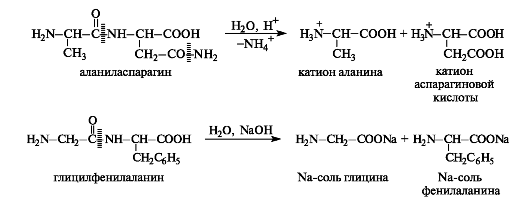                            б) кислотный гидролиз: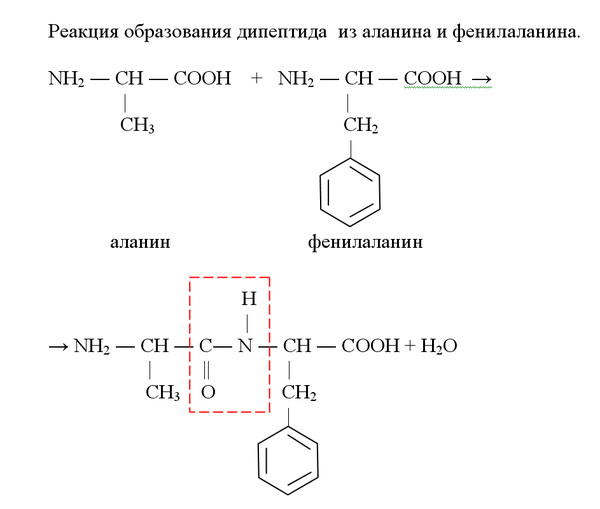 Гидролиз неорганических веществ.Гидролиз солей — это химическое взаимодействие ионов соли с ионами воды, приводящее к образованию слабого электролита. Гидролиз может быть обратимым и необратимым (обратная реакция нейтрализации)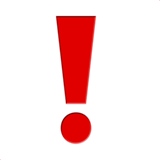 Гидролиз идет по иону слабого электролита, а среда раствора определяется ионом сильного электролита.Обратимый гидролиз идет, как правило, только по первой ступени (с участием одной молекулы воды)                    Обратимый гидролиз солей растворимых солей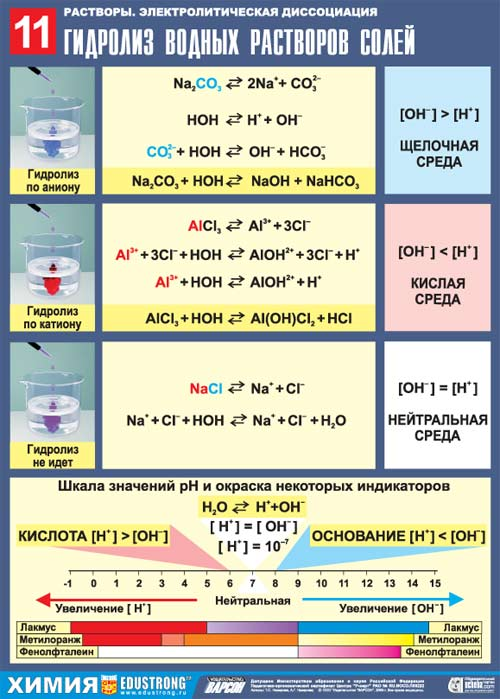 Соль, образованная сильным основанием и слабой кислотой гидролизуется по аниону, среда раствора щелочная.Соль, образованная слабым основанием и сильной кислотой гидролизуется по катиону, среда раствора кислая.Соль, образованная слабым основанием и слабой кислотой, гидролизуется и по катиону, и по аниону, среда может быть нейтральной, слабокислой, слабощелочной в зависимости от констант диссоциации основания и кислоты.Соль, образованная сильным основанием и сильной кислотой, не гидролизуется, среда раствора нейтральнаяНерастворимые соли не гидролизуются                      Алгоритм составления уравнений гидролиза  Определить состав соли, то есть указать какими по силе основанием и кислотой образованна данная соль.Сильные кислоты: HCL, HBr, HI, HNO3, H2SO4, H2SeO4, H2CrO4, HClO4, HMnO4, HClO3, HBrO3, HIO3.Сильные основания: LiOH, NaOH, KOH, RbOH, CsOH, FrOH, Ca(OH)2, Sr(OH)2, Ba(OH)2, TlOH, AgOH.Выписать формулу иона слабого электролита и написать уравнения его взаимодействия его с одной молекулой воды; в результате получится сокращенное ионно-молекулярное уравнение гидролиза.Написать на основании сокращенного ионно-молекулярного уравнения молекулярного уравнения.                        NaOH – сильное основание   Na2CO3	                                                                                     Na2CO3 → 2Na+ + CO32-                           H2CO3 –   слабая кислота                CO32- + H+– OH- ⇄ HCO3- + OH-   сокращенное ионно-молекулярное уравнениеNa2CO3+ H2O ⇄ NaHCO3 + NaOH    молекулярное уравнениеТак как гидролиз солей — это обратимый процесс, то для усиления гидролиза соли необходимо:Разбавить раствор и нагреть;Добавить в раствор один из продуктов гидролиза (ионы H+ или OH-) добавлением к раствору щелочи, кислоты или другой гидролизующейся соли.Среда растворов кислых солей активных металлов:А) кислая: NaHSO4, NaH2PO4:                                                  Б) щелочная: NaHS, NaHCO3, Na2HPO4Необратимый гидролиз солейНекоторые соли, образованные катионами слабого нерастворимого основания или амфотерного гидроксида и анионом слабой неустойчивой, летучей или нерастворимой кислоты, в водном растворе не существует. Они разлагаются водой с образованием гидроксида металла или основной соли и летучей или нерастворимой кислоты. Этим солям соответствует черточка «–» или «?» в таблице растворимости.	Al(OH)3↓  амфотерный гидроксид    Al2S3          H2S↑   летучая кислота                        Al2S3 + 6H2O → 2Al(OH)3↓ + 3H2S↑Такие соли невозможно получить в растворе вследствие их полного гидролиза:2СrCl3 + 3Na2CO3 + 6H2O → 2Cr(OH)3↓ + 3CO2↑ + 6NaCl                           Необратимый гидролиз бинарных соединений:Бинарные соединения металлов (сульфиды, нитриды, фосфиды, карбиды, силициды) необратимо гидролизуются водой. Продуктами гидролиза являются: осадок гидроксида металла и летучее водородное соединение неметалла)Сa3P2 + 6H2O → 3Ca(OH)2 + 2PH3↑Li3N + 3H2O → NH3↑ + 3LiOHAl4C3 + 12H2O → 4Al(OH)3↓ + 3CH4↑Ca2Si + 4H2O → 2Ca(OH)2 + SiH4↑Многие бинарные соединения неметаллов в водном растворе полностью гидролизуются. Продуктами гидролиза являются две кислоты, при этом степень окисления неметаллов не изменяется. Более электроотрицательный неметалл образует бескислородную кислоту, а менее электроотрицательный – кислородсодержащую.SiS2 + 3H2O→ H2SiO3↓ + 2H2S↑SiCl4 + 3H2O→ H2SiO3↓ + 4HCl↑PBr5 + 4H2O → H3PO4 + 5HBr↑PCl3 + 3 H2O → H3PO3 + 3HCl↑Взаимодействие металлов с растворами гидролизующихся солейПоскольку в результате гидролиза раствора солей могут иметь кислую или щелочную среду, то при ее взаимодействии металла с водным раствором соли возможно не только вытеснение менее активного металла, но и выделение водорода в результате взаимодействия металла с продуктами гидролиза. Следовательно, в растворе соли в присутствии металла возможны следующие реакции:Гидролиз соли;Взаимодействие металла с продуктами гидролиза – кислотой или щелочью;Вытеснение менее активного металла более активным.Соли, гидролизующиеся по катиону:Если металл расположен в ряду активности до водорода, и он менее активен, чем металл соли(например, цинк в растворе хлорида алюминия), то в растворе протекают следующие реакции:AlCl3 + H2O ⇄ AlOHCl2 + HCl   - уравнение гидролиза соли2HCl + Zn → ZnCl2 + H2↑    - уравнение взаимодействия цинка с продуктом гидролизаСложив два уравнения получим суммарное уравнение реакции цинка с раствором хлорида алюминия:2AlCl3 + 2H2O + Zn = 2AlOHCl2 + ZnCl2 + H2↑Если металл расположен в ряду активности до водорода, и он более активен, чем металл соли (например, магний в растворе хлорида железа (II)), то в растворе протекают следующие рtакции:FeCl2 + H2O ⇄ FeOHCl + HCl   - уравнение гидролиза соли    2HCl + Mg → MgCl2 + H2↑    - уравнение взаимодействия магния с продуктом гидролиза    FeCl2 + Mg → MgCl2 + FeСложив три уравнения получим суммарное уравнение реакции магния в растворе хлорида железа (II):3FeCl2 + 2H2O + 2Mg ⇄ 2FeOHCl + 2MgCl2 + Fe + H2↑Соли, гидролизующиеся по аниону:Металлы, расположенные в ряду напряжений до водорода и образующие амфотерные оксида и гидроксиды (Zn, Be, Al и т.д.), реагируют с растворами солей, которые гидролизуются по аниону (например, взаимодействие алюминия с раствором карбоната натрия:Na2CO3+ H2O ⇄ NaHCO3 + NaOH    - уравнение гидролиза соли    2Al + 2NaOH + 6H2O = 2Na[Al(OH)4]+ 3H2↑ - уравнение взаимодействия алюминия с продуктом гидролизаСложив эти уравнения получим суммарное уравнение реакции алюминия в растворе карбоната натрия:2Na2CO3+ 8H2O + 2Al = 2 NaHCO3 + 2Na[Al(OH)4]+ 3H2↑